OBJETO DEL LLAMADO:Concurso de precios Contrato Nº 03/2021                       Suministro de hasta 2000 Hisopos con Medio de Transporte ViralFECHA APERTURA: 22/01/2021 (Apertura electrónica)HORA: 10:00Primer llamado- PLAZAINDICELA ADMINISTRACIÓN DE SERVICIOS DE SALUD DEL ESTADO LLAMA A CONCURSO DE PRECIOS POR EL SUMINISTRO DE REFERENCIA, SEGÚN LAS CONDICIONES QUE FIGURAN EN EL PRESENTE PLIEGO.PRIMER LLAMADO PERIÓDICA – PLAZAOBJETO DEL LLAMADO:	1.1-Se solicita suministro de:Ítem 1) Hasta 2000 Hisopos con Medio de Transporte Viral. DESTINO: SAI de las PPL de A.S.S.E.Lugar de entrega: SAI de las PPL de ASSEPlazo de entrega: Se deberá entregar como mínimo el 50% al recibir la orden de compra y el 50% restante en un plazo no mayor a 15 días.FORMA DE COTIZAR:	2.1- Se deberá cotizar en línea, en el sitio web de Compras y Contrataciones Estatales, en pesos uruguayos, estableciendo el precio unitario, indicando por separado los impuestos. En caso contrario se considerarán los impuestos incluidos en el precio ofertado.Se deberá establecer el monto total de la oferta, impuestos incluidos, para el periodo solicitado.La única oferta válida será la presentada en el sitio web de Compras y Contrataciones Estatales.Los precios y cotizaciones deberán ser inequívocamente asociables (corresponder) con el ítem ofertado. Cualquier incongruencia al respecto podrá dar lugar a la descalificación de la oferta.Cotizar bajo la modalidad: CRÉDITONO SE ACEPTAN	COTIZACIONES ALTERNATIVAS, NI VARIANTES. En caso depresentarlas, sólo se considerará la oferta indicada como básica o en su defecto, la ubicada en el primer orden de la cotización.NO SE ACEPTARAN OFERTAS QUE INCLUYAN INTERESES POR MORA o ajustes por pago fuera de fecha. Si la factura contuviera impresa alguna referencia a esos extremos, por el solo hecho de presentar oferta, se entiende que las firmas aceptan que la Administración anule dicha referencia mediante sello u otro medio similar en forma previa a su tramitación.El contrato resultante del presente concurso se ejecutará luego de notificada la resolución de adjudicación dictada por el ordenador competente; con la intervención del Tribunal de Cuentas de la República y Area de Auditores de ASSE, en caso de corresponder.El proveedor deberá aguardar el envío de la orden de compra por parte de la Administración de ASSE, a efectos de efectivizar la entrega.Forma de pago, mediante el S.I.I.F. (Sistema Integrado de Información Financiera); Plazo estimado de pago, a los 60 (sesenta) días del cierre del mes al cual pertenece la factura.EL FINANCIAMIENTO SE REALIZARA CON CARGO A LA FINANCIACIÓN 1.1 RENTAS GENERALES Y/O FINANCIACIÓN 1.2  RECURSOS  CON  AFECTACIÓN    ESPECIAL, DE ACUERDO A LA EXISTENCIA DE CRÉDITO DISPONIBLE EN CADA FINANCIAMIENTO.5.1- Los precios se considerarán fijos durante la vigencia del presente contrato. No se aceptarán ofertas que establezcan actualizaciones de precios.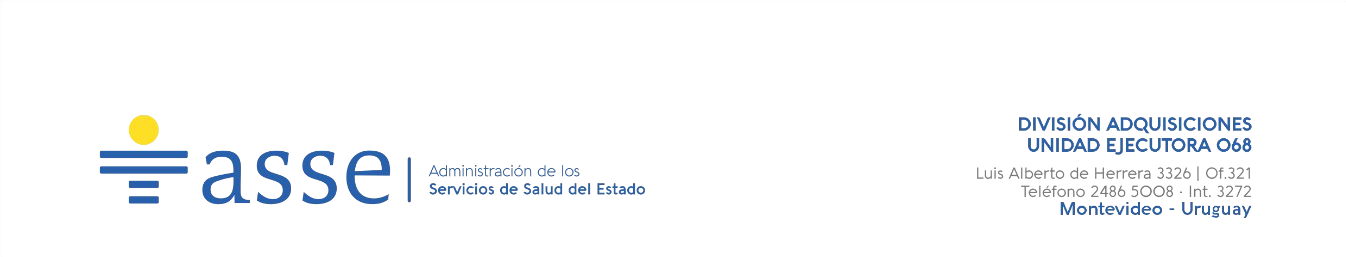 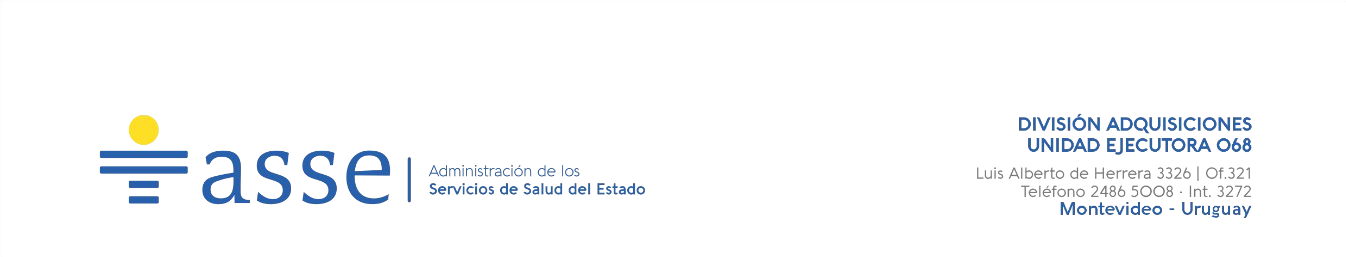 6.1- Las propuestas serán recibidas únicamente en línea, tener en cuenta las siguientes consideraciones:Los oferentes deberán ingresar sus ofertas (económicas y técnica completas en el sitio web www.comprasestatales.gub.uy. No se recibirán ofertas por otra vía. Se adjunta en Anexo II el instructivo con recomendaciones sobre la oferta en línea y accesos a los materiales de ayuda disponibles.La plataforma electrónica recibirá ofertas únicamente hasta el momento fijado para su apertura en la convocatoria respectiva, garantizando que no pueda conocerse el contenido de las ofertas hasta el momento de la apertura.La documentación electrónica adjunta de la oferta se ingresará en archivos con formato pdf, así como en los formatos establecidos en Anexo II, sin contraseñas ni bloqueos para su impresión o copiado. Cuando el oferente deba agregar en su oferta un documento o certificado cuyo original solo exista en soporte papel, deberá digitalizar el mismo (escanearlo) y subirlo con el resto de su oferta.En caso de resultar adjudicatario, y en caso que la Administración lo requiera, deberá exhibir el documento o certificado original, conforme a lo establecido en el Artículo 48 del TOCAF.Los oferentes incluirán en el campo “Observaciones” toda aquella información que considere necesario.Las ofertas deberán ser redactadas en idioma castellano.En caso de discrepancias entre la cotización ingresada manualmente por el oferente en la Tabla de Cotización del sitio web de Compras y Contrataciones Estatales, y la oferta ingresada como archivo adjunto en dicho sitio, valdrá lo establecido en la línea de cotización.A efectos de la presentación de ofertas, el oferente deberá estar registrado en el Registro Único de Proveedores del Estado (RUPE), conforme a lo dispuesto por los Artículos 46 y 76 del Texto Ordenado de la Contabilidad y Administración Financiera del Estado y el Decreto del Poder Ejecutivo Nº 155/2013 de 21 de mayo de 2013. Los estados admitidos para aceptar ofertas de proveedores son: EN INGRESO y ACTIVO.En virtud de lo establecido en los artículos  9  y  siguientes  del  Decreto  mencionado, el registro en RUPE se realiza directamente por el proveedor vía internet, por única vez, quedando el mismo  habilitado  para  ofertar  en  los   llamados convocados por todo el Estado. Podrá  obtenerse  la  información  necesaria para dicho registro en https://www.gub.uy/agencia-compras-contrataciones- estado/comunicacion/publicaciones/guias-para-inscripcion-rupe.Para culminar el proceso de inscripción, según lo dispuesto en la normativa referida, el interesado deberá exhibir la documentación correspondiente en forma presencial, para lo cual deberá asistir a un punto de atención personalizada (ver lista de puntos de atención personalizada). El proceso culmina con la validación de la documentación aportada por el proveedor, por parte de un Escribano Público del Estado y la consiguiente obtención del estado “ACTIVO” en RUPE.Declaración jurada de no ingresar en la incompatibilidad prevista en el Artículo 46 del T.O.C.A.F. (Decreto 150/2012) y su modificación, Ley Nº19758. Anexo I y/o Anexo I-i (en caso de corresponder). La Declaración Jurada deberá ser firmada por representante autorizado en RUPE.Habilitación funcional vigente del Ministerio de Salud Pública (M.S.P.) -según Decreto 003/2008- como importador, distribuidor o representante que lo habilite a la comercialización del producto objeto del presente Llamado o constancia de tener en trámite la renovación.Registro del producto objeto del llamado, vigente o constancia de tener en trámite la renovación ante el Departamento de Evaluación de Tecnología del MSP según el Decreto 003/2008.“Resumen no Confidencial” para el caso de presentar información confidencial según claúsula 7.4 del presente pliego.Información/Documentación, solicitada en el Numeral 8, Requisitos mínimos.Importante: Se verificará que la persona/s que firmen la oferta (los formularios, las planillas de cotización de precios, así como cualquier otro documento que corresponda) y comparezca a lo largo del procedimiento licitatorio en representación de la empresa, esté acreditado en RUPE en calidad de titular o representante autorizado a esos efectos. En caso que al momento de la apertura la misma no se encuentre en RUPE, la Administración podrá otorgar el plazo dispuesto en el Artículo 65, Inciso 7 del Tocaf a efectos de que el proveedor realice las gestiones pertinentes para acreditarse en RUPE.Además la Administración podrá otorgar el plazo antes mencionado para salvar defectos, carencias formales o errores evidentes o de escasa importancia, el oferente deberá agregar en línea la documentación solicitada. No serán consideradas las ofertas que vencido dicho plazo no hubieran subsanado dichos errores, carencias u omisiones.– Apertura de ofertas:La apertura de ofertas se realizará en forma automática, el día y hora establecida, y el acta de apertura será publicada automáticamente en el sitio web www.comprasestatales.gub.uy. Simultáneamente se remitirá a la dirección electrónica previamente registrada por cada oferente en el Registro Único de Proveedores del Estado (RUPE), la comunicación de publicación del acta.Será de responsabilidad de cada oferente asegurarse de que la dirección electrónica constituida sea correcta, válida y apta para la recepción de mensajes. La no recepción del mensaje no será obstáculo para el acceso por parte del proveedor a la información de la apertura en el sitio web www.comprasestatales.gub.uy.A partir de ese momento, las ofertas quedarán accesibles para la administración contratante y para el Tribunal de Cuentas, no pudiendo introducirse modificación alguna en las propuestas.Asimismo, las ofertas quedarán disponibles para todos los oferentes, con excepción de aquella información ingresada con carácter confidencial.Los oferentes podrán formular observaciones respecto de las ofertas dentro de un plazo de 2 días hábiles, a contar a partir del día siguiente a la fecha de apertura. En caso de que hubieren, las observaciones deberán ser cursadas a través de la dirección de correo licitaciones@asse.com.uy y remitidos por la Administración contratante a todos los proveedores para su conocimiento.– Información confidencial:Cuando los oferentes incluyan información considerada confidencial, al amparo de lo dispuesto en el artículo 10 literal I) de la Ley N° 18.381 y artículo 12.2 del Decreto Nº 131/014, la misma deberá ser ingresada en el sistema en tal carácter y en forma separada a la parte pública de la oferta.A esos efectos, deberá presentarse en la oferta un “Resumen No Confidencial”, breve y conciso, conforme a lo dispuesto en el Decreto Nº 232/2010.En caso que las ofertas contengan datos personales, el oferente, si correspondiere, deberá recabar el consentimiento de los titulares de los mismos, conforme a lo establecido en la Ley de Protección de Datos Personales y Acción de Habeas Data Nº 18.331 de 11 de agosto de 2008, normas concordantes y complementarias. Asimismo se deberá informar a quienes se incluyen en el presente llamado, en los términos establecidos en el artículo 13 de la mencionada Ley.La clasificación de la documentación en carácter de confidencial es de exclusiva responsabilidad del proveedor. En caso que se ingrese información en carácter confidencial que no se ajuste a los requisitos exigidos por la normativa referida, la Administración podrá solicitar al oferente que levante el carácter de confidencial a esos contenidos, dándole un plazo máximo de 48 horas siguientes a la notificación, a efectos que todos los oferentes tengan acceso a todas las ofertas. La notificación se realizará a través del correo electrónico que el proveedor ingresó en el RUPE y asimismo se publicará en el sitio web deCompras Estatales. En caso que el oferente no levante dicha condición su oferta será desestimada.– Conocimiento y aceptación de las bases:La sola presentación de la propuesta implica que el oferente conoce y acepta en todos sus términos las cláusulas del presente Pliego de Condiciones Particulares, así como las restantes normas que rigen el llamado, tales como las contenidas en el Texto Ordenado de Contabilidad y Administración Financiera (T.O.C.A.F.), aprobado por Decreto Nº 150/2012).MANTENIMIENTO  DE OFERTA:	Los oferentes garantizan el mantenimiento de su oferta por el plazo de 90 (noventa) días. Vencido dicho plazo, la vigencia de las ofertas se considerará automáticamente renovada por igual periodo, salvo manifestación expresa en contrario por parte de los oferentes, cursada con 30 días de anticipación al vencimiento de 90 días indicado.EVALUACIÓN DE LAS OFERTAS Y ADJUDICACIÓN:	8.1- La adjudicación se efectuará al oferente que presente la oferta de menor precio y que también cumpla con la totalidad de los requisitos técnicos del objeto del llamado y los siguientes requisitos mínimos exigidos, ajustándose en un todo al pliego particular. (Art. 68 del Tocaf):Antigüedad mínima en el ramo objeto de la contratación: 3 años.Plazo de entrega: Se deberá entregar como mínimo el 50% al recibir la orden de compra y el 50% restante en un plazo no mayor a 15 días.Atención: los requisitos mínimos que constituyen parte de la oferta, solicitados en los literales a y b respectivamente deberán ser ingresados en la web conjuntamente con la oferta. La no presentación de esta información en esa instancia no podrá subsanarse posteriormente.8.2- Una vez propuesta la adjudicación y antes de que se extienda la resolución correspondiente, la Administración controlará:con respecto a los adjudicatarios, que el titular de la empresa unipersonal o los directores y administradores de las personas jurídicas, en su caso, no se encuentren inscriptos como deudores alimentarios (Art. 3° Ley 18244).Con respecto a los adjudicatarios que la empresa se encuentre inscripta en el RUPE en carácter de ACTIVO.Que el certificado único DGI y común BPS estén vigentes.No contar con antecedentes de reiterados incumplimientos (no mas de 3, por objeto del llamado) o un incumplimiento de suma gravedad que hubiera motivado la rescisión del contrato, y se encuentre firme en el RUPE.Si al momento de la adjudicación, el proveedor que resulte adjudicatario no hubiese adquirido el estado “ACTIVO” en RUPE y los certificados se encuentran vencidos, una vez dictado el acto, la Administración otorgará un plazo de 3 días a fin de que el mismo adquiera dicho estado y/o cuente con los certificados mencionados vigentes, bajo apercibimiento de adjudicar el llamado al siguiente mejor oferente en caso de no cumplirse este requerimiento en el plazo mencionado.LA ADMINISTRACIÓN DE SERVICIOS DE SALUD DEL ESTADO SE RESERVA EL DERECHO DE ADJUDICAR TOTAL O PARCIALMENTE EL LLAMADO O DEJAR SIN EFECTO EL MISMO EN CUALQUIER ETAPA DEL PROCEDIMIENTO SEGÚN SE ESTIME CONVENIENTE A LOS INTERESES DE ESTA ADMINISTRACIÓN.MEJORAS DE OFERTAS:	9.1- Mejoras de precios:Se podrá invitar a los oferentes a mejorar sus ofertas, otorgándoles un plazo no menor a dos días hábiles para presentarlas en el siguiente caso:se consideran ofertas con precio similar aquellas que no difieran en másde un 5% del precio de la menor oferta.Dicha solicitud de mejora se formalizará por escrito, con las mismas formalidades que para el acto de apertura originario.El contrato se perfeccionará con la notificación al oferente del acto de adjudicación dictado por el ordenador competente, previo cumplimiento de lo dispuesto en el artículo 211, literal B) de la Constitución de la República, sin perjuicio de que en los pliegos de bases y condiciones generales y particulares o en la resolución de adjudicación, se establezca la forma escrita o requisitos de solemnidad a cumplir con posterioridad al dictado del mencionado acto o existan otras condiciones suspensivas que obsten a dicho perfeccionamiento.11.1- El adjudicatario deberá cumplir con las entregas y/o prestaciones comprometidas, ajustándose estrictamente a las condiciones establecidas y a los tiempos que se determinen.En caso de cambiar la marca del insumo ofertado, o de la firma adjudicataria (para los casos de cesión de derechos); la aceptación de estos cambios estará condicionada a la evaluación técnica por parte de la Comisión Técnica actuante.En caso que no se cumpla con las condiciones establecidas en el presente Pliego en el numeral 1) correspondiente al cumplimiento del Contrato y obligaciones del adjudicatario, así como con las condiciones técnicas, será considerado incumplimiento aplicándose el siguiente sistema de sanciones:Primer incumplimiento:Observación escrita por parte de la Dirección de la Unidad Ejecutora.Segundo incumplimiento.En caso de reiterarse el incumplimiento, la unidad se reserva el derecho de anular la adjudicación haciéndose pasible el proveedor de su eliminación del Registro de proveedores de la unidad, por el tiempo que determine la Dirección de la misma.Tercer incumplimiento:Rescisión del contrato. Se aplicará lo establecido en el numeral 25 del Pliego Único de Bases y Condiciones Generales (art.47 del TOCAF),Decreto 53/93, ejecutar el depósito de garantíaSIN PERJUICIO DE LO ANTERIOR LA ADMINISTRACION SE RESERVA LA FACULTAD DE RESCINDIR EL CONTRATO EN CUALQUIER MOMENTO, EN CASO QUE LA FIRMA ADJUDICATARIA INCURRA EN CUALQUIER INSTANCIA DEL CONTRATO, EN TRES INCUMPLIMIENTOS SUCESIVOS O NO, DEBIDAMENTE DOCUMENTADOS O UN INCUMPLIMIENTO DE SUMA GRAVEDAD, QUE IMPIDA EL NORMAL FUNCIONAMIENTO DE LA UNIDAD.-EVALUACION DEL ADJUDICATARIO :	Sin perjuicio de las evaluaciones que se realicen del cumplimiento del contrato, al finalizar el mismo, la Dirección de la Unidad Ejecutora o quién esta disponga, realizará un informe detallado y fundamentado de evaluación del cumplimiento del contrato, el que se comunicará por escrito al adjudicatario, se incorporará en los antecedentes de la presente contratación y se archivará copia en la Unidad Ejecutora estando disponible para consulta por todas las Unidades de ASSE.RIGEN PARA ESTE LLAMADO:	Apertura electrónica: Decreto Nº142/018 de 14 de mayo de 2018.TOCAF: Versión actualizada resultante de la incorporación del Decreto Nº 150/012 de 11 de junio de 2012, de las modificaciones incluidas en la Ley Nº 18.996 (Rendición de Cuentas Ejercicio 2012), la Ley Nº 19.149 (Rendición de Cuentas Ejercicio 2012) la Ley 19.438 (Rendición de Cuentas ejercicio 2015), la Ley Nº 19.355 (Ley de Presupuesto Nacional para el ejercicio 2015-2019) la Ley 19.535 (Rendición de Cuentas ejercicio 2016), la Ley 19.670 (Rendición de Cuentas ejercicio 2017) y la Ley de Urgente Consideración Nº 19.889 del 9/07/2020.Acceso a la información pública: Ley N° 18.381 de 17 de octubre de 2008, modificativa Ley Nº 19.178 de 27 de diciembre de 2013.Decreto reglamentario de la Ley N° 18.381: Decreto Nº 232/010 de 2 de agosto de 2010.Protección de datos personales y acción de habeas data: Ley Nº 18.331 de 11 de agosto de 2008.Decreto reglamentario de la Ley N° 18.331: Decreto Nº 414/009 de 31 de agosto de 2009.Pliego único de bases y condiciones generales para contratos de suministros y servicios no personales: Decreto Nº 131/014 de 19 de mayo de 2014. 	ANEXO I - Artículo 46 del Tocaf	MODELO DE DECLARACIÓN JURADA POR ARTÍCULO 46DECLARACIÓN JURADAEn  relación  con  la  [Licitación  Pública  / Abreviada Nº 	], quien suscribe (nombre completo) 		en  su  calidad  de(titular/socio/apoderado,   director,   asesor   o   dependiente) 	ennombre	y	representación	de	la	persona	jurídica 	, declaro bajo juramento que la citada Empresa no está comprendida en las causales que expresamente le impidan contratar con el Estado, de acuerdo a lo establecido en el Articulo 46 del TOCAF, quedando sujeto el/la firmante a las responsabilidades legales en caso de falsedad (articulo 239 del Código Penal).Firma:Documento de identidad:Fecha:Articulo 239 del Código Penal: “El que, con motivo de otorgamiento o formalización de un documento publico, ante un funcionario publico, prestare una declaración falsa sobre su identidad o estado o cualquier otra circunstancia de hecho, será castigado con 3 a 24 meses de prisión”.MODELO DE DECLARACIÓN JURADA POR ARTÍCULO 46DECLARACIÓN JURADAEn relación con la [Licitación Pública / Abreviada N º 	], quien suscribe, en mi calidadde    funcionaria    de    la  U.E.     	con cargo de 	, manifiesto mantener vínculo de (dependencia/representación/dirección) 		con 	, y declaro bajo juramento de acuerdo con el Articulo 46 del TOCAF, no participar ni tener poder de decisión en el proceso de adquisición quedando sujeto el/la firmante a las responsabilidades legales en caso de falsedad (articulo 239 del Código Penal).Firma:Documento de identidad:Fecha:Articulo 239 del Código Penal: “El que, con motivo de otorgamiento o formalización de un documento publico, ante un funcionario publico, prestare una declaración falsa sobre su identidad o estado o cualquier otra circunstancia de hecho, será castigado con 3 a 24 meses de prisión”.Sr. Proveedor:A los efectos de poder realizar sus ofertas en línea en tiempo y forma aconsejamos tener en cuenta las siguientes recomendaciones:Estar registrado en RUPE1 es un requisito excluyente para poder ofertar en línea. Si no lo está, recomendamos realizar el procedimiento de inscripción lo antes posible y como primer paso. Para más información de RUPE ver el siguiente link o comunicarse al (+598) 2604 5360 de lunes a domingo de 8:00 a 21:00 hs.Debe tener contraseña para ingresar al sistema de ofertas en línea. Si no la posee, recomendamos obtenerla tan pronto decida participar en este proceso.ATENCIÓN: la contraseña de acceso al sistema de oferta en línea no es la misma contraseña de acceso al RUPE. Se obtiene directamente del sistema y se recibe en el correo electrónico registrado en RUPE. Recomendamos leer el manual y ver el video explicativo sobre el ingreso de ofertas en línea en link que se encuentra en el sitio web.Al ingresar la oferta económica en línea, deberá especificar el precio, moneda, impuesto, cantidad a ofertar y otra serie de atributos por cada ítem cotizado (presentación, color, etc.). Recomendamos analizar los ítems para los que va a ingresar cotización, para tener la certeza de contar con todos los datos disponibles.En caso que sea necesario podrá ingresar información de carácter complementario, la que deberá ajustarse tanto al tamaño máximo por archivo (100 Mb) como a las extensiones habilitadas: txt, rtf, pdf, doc, docx, xls, xlsx, odt, ods, zip, rar y 7z. Tener en cuenta que en caso de haber discrepancia entre la oferta económica cargada en la línea de cotización del sitio web de Compras y Contrataciones Estatales, y la documentación cargada como archivo adjunto en dicho sitio, valdrá lo establecido en la línea de cotización.1	Para poder ofertar es suficiente estar registrado en RUPE en estado EN INGRESOSi usted desea cotizar algún impuesto, o atributo que no se encuentra disponible en el sistema, deberá comunicarse con la sección Catálogo de ACCE al correo electrónico catalogo@acce.gub.uy para solicitar la inclusión y/o asesorarse acerca de la forma de proceder al respecto.Recomendamos preparar los documentos que conformarán la oferta con tiempo. Es de suma importancia que separe la parte confidencial de la no confidencial. Tenga en cuenta que una clasificación incorrecta en este aspecto, podría implicar la descalificación de la oferta.Ingresar su cotización lo antes posible para tener la seguridad de que todo funcionó correctamente. De hacerlo a último momento pueden ocurrir imprevistos, como fallos en la conexión a Internet, caída de servidores, sistemas lentos por la gran cantidad de personas accediendo a lo mismo, etc., que no se podrán solucionar instantáneamente.Tener presente que en caso de producirse problemas de funcionamiento en el sistema que impidan el ingreso de las ofertas al mismo durante las 24 horas corridas previas a la apertura, éste reprogramará una nueva fecha de apertura a fin de asegurar el plazo requerido para dicho ingreso2. Esta nueva fecha será publicada en el sitio web de Compras y Contrataciones Estatales.De no haber sido posible el ingreso de la oferta en el plazo establecido en la convocatoria debido a problemas de funcionamiento del sistema, el proveedor podrá presentar el reclamo con la debida probanza ante el organismo contratante. Este último deberá presentar los recaudos correspondientes ante la Agencia de Compras y Contrataciones del Estado a efectos de su análisis. En caso de constatarse la existencia de un problema que efectivamente imposibilitó el ingresó de ofertas, el organismo contratante procederá a la anulación del procedimiento de acuerdo a lo dispuesto en el tercer inciso del artículo 13 del Decreto N° 142/018 y conforme al artículo 68 del TOCAF.Hasta la hora señalada para la apertura usted podrá ver, modificar y hasta eliminar su oferta.2		Salvo el caso dispuesto en el artículo 14 del Decreto N° 142/018 referido a “ interrupciones debidas a cortes programados y/o de pequeña duración ocurridos fuera del horario de 09:00 a 17:00 horas de los días hábiles”A la hora establecida para la apertura usted ya no podrá modificar ni eliminar los datos y documentos ingresados al sistema. La oferta económica y los documentos no confidenciales quedarán disponibles para la Administración, el Tribunal de Cuentas y los restantes oferentes. Los documentos confidenciales solo quedarán disponibles para la Administración y el Tribunal de Cuentas.